АКАДЕМИЯ ФЕДЕРАЛЬНОЙ СЛУЖБЫ ОХРАНЫРОССИЙСКОЙ ФЕДЕРАЦИИ, г. ОрёлКраткая характеристика профессиональных образовательных программВысшее образование – программы специалитета 09.05.01 – Применение и эксплуатация автоматизированных систем специального назначения Квалификация выпускника – инженер. Объектами профессиональной деятельности выпускников являются: автоматизированные системы специального назначения; методы и средства проектирования, моделирования, экспериментального исследования и управления автоматизированными системами специального назначения; научно-исследовательские и опытно-конструкторские работы в области создания автоматизированных систем; инженерно-технический персонал, занимающийся технической эксплуатацией автоматизированных систем. 10.05.02 – Информационная безопасность телекоммуникационных систем Квалификация выпускника – специалист по защите информации. Объектами профессиональной деятельности выпускников являются: методы, средства и системы обеспечения информационной безопасности информационно-телекоммуникационных сетей и систем; управление информационной безопасностью информационно-телекоммуникационных сетей и систем; информационно-телекоммуникационные сети и системы различного назначения, их оборудование, принципы построения. 11.05.04 – Инфокоммуникационные технологии и системы специальной связи Квалификация выпускника – инженер. Объектами профессиональной деятельности выпускников являются: системы, сети, комплексы и средства специальной связи; способы организации и обеспечения специальной связи; системы управления специальной связью; методы и средства проектирования, моделирования, экспериментального исследования, эксплуатации систем и комплексов специальной связи, а также их производства; коллективы, обеспечивающие обмен информацией в экстремальных условиях с использованием инфокоммуникационных технологий и систем специальной связи. Срок освоения образовательных программ подготовки специалистов по вышеперечисленным специальностям составляет 5 лет. Среднее профессиональное образование – программы подготовки специалистов среднего звена (реализуются в ВИПС (филиале) Академии ФСО России) 11.02.09 – Многоканальные телекоммуникационные системы Квалификация выпускника – техник. Область профессиональной деятельности техников включает в себя техническую эксплуатацию многоканальных телекоммуникационных систем и сетей электросвязи. 11.02.10 – Радиосвязь, радиовещание и телевидение Квалификация выпускника – техник. Область профессиональной деятельности техников включает в себя монтаж, техническую эксплуатацию и ремонт оборудования систем радиосвязи, радиовещания и телевидения. 11.02.11 – Сети связи и системы коммутации Квалификация выпускника – техник. Область профессиональной деятельности техников включает в себя выполнение работ по технической эксплуатации телекоммуникационных систем и информационно-коммуникационных сетей связи. Нормативный срок освоения основных образовательных программ подготовки техников по вышеперечисленным специальностям среднего профессионального образования составляет 2 года 9 месяцев. Ссылка на рекламный видеоматериал в виде qr кода: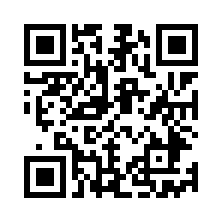 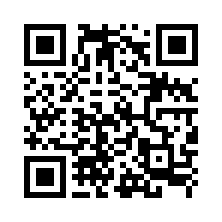 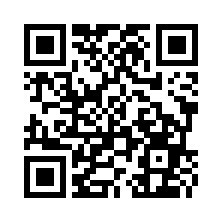 Правила приема абитуриентов в Академию ФСО РоссииПорядок действий абитуриента при поступлении в Академию ФСО России Шаг 1. Выбрать специальность. Шаг 2. Изучить требования к кандидатам. Отбор кандидатов для обучения в Академии ФСО России проводится из числа граждан Российской Федерации, граждан не проходивших военную службу, – в возрасте от 16 до 22 лет включительно (определяется на 1 августа года поступления). Шаг 3. Подготовить и подать документы для поступления. В срок с 1 октября года, предшествующего году поступления, до 1 марта года поступления подать заявление (рапорт). Граждане, прошедшие и не проходившие военную службу, изъявившие желание обучаться в Академии ФСО России, по месту жительства либо по месту пребывания подают заявление в структурные подразделения ФСО России (Управление специальной связи и информации Федеральной службы охраны Российской Федерации в Уральском федеральном округе, г.Екатеринбург, ул. Вайнера, д. 4).В заявлении (рапорте) указываются профессиональная образовательная программа, специальность, на обучение по которым кандидат изъявил желание поступать. К заявлению (рапорту) прилагается пакет документов: а) анкета, заполненная и подписанная кандидатом; б) автобиография, написанная кандидатом от руки в произвольной форме; в) копии свидетельств о рождении, заключении (расторжении) брака и документов об образовании кандидата, заверенные в установленном порядке; г) копии свидетельств о рождении, заключении (расторжении) брака, смерти близких родственников кандидата, заверенные в установленном порядке; д) справка о текущей успеваемости на момент представления документов (для учащихся); е) характеристика с места учебы ж) шесть фотографий размером 4,5 х 6 см (на матовой бумаге без уголка); з) копия полиса обязательного медицинского страхования; и) копия финансово-лицевого счета и выписка из домовой (поквартирной) книги с места жительства (либо заменяющие их документы); л) копии документов, подтверждающих особые права кандидата. Шаг 4. Пройти отбор в структурных подразделениях ФСО.4.1. Пройти медицинское освидетельствование. 4.2. Пройти профессиональный психологический отбор. 4.3. Оформить допуск к сведениям, составляющим государственную тайну. 4.4. Пройти проверку, связанную с обеспечением собственной безопасности органов государственной охраны (федеральных органов исполнительной власти). 4.5. Оформить личное дело. По окончании первого этапа отбора уточнить факт отправки личного дела в Академию ФСО России и дождаться из Академии ФСО России извещения о приеме документов. Шаг 5. Пройти образовательный отбор в форме конкурса на основании результатов единого государственного экзамена (ЕГЭ). Образовательный отбор кандидатов для обучения по образовательным программам высшего образования на очную форму обучения (коды 09.05.01, 10.05.02, 11.05.04), проводится в форме конкурса на основании ЕГЭ по русскому языку, математике профильного уровня и физике.  При получении результатов ЕГЭ сообщить количество баллов по каждому предмету в приемную комиссию по электронной почте: priem@academ.msk.rsnet.ru или по телефонам 8(4862) 54-96-12, 54-96-14, 54-95-65. Шаг 6. Пройти второй этап отбора. 6.1. После получения вызова из Академии ФСО России (г. Орёл) или ВИПС (филиала) Академии ФСО России (г. Воронеж) прибыть для дальнейшего прохождения отбора.6.2. Пройти регистрацию в приемной комиссии. Предъявить сведения о результатах ЕГЭ (при поступлении на обучение по программе специалитета). 6.3. Пройти дальнейшие этапы отбора. В Академии ФСО России проводится дополнительное вступительное испытание профильной направленности по математике, окончательное медицинское освидетельствование и оценка уровня физической подготовленности. В ВИПС (филиале) Академии ФСО России проводится окончательное медицинское освидетельствование и оценка уровня физической подготовленности. Шаг 7. Ознакомиться с результатами отбора и пройти итоговое заседание приемной комиссии. Контактные телефоны: Егор Николаевич 2-69-99, +7 905 802 50 35
Актуальную информацию по вопросу поступления можно узнать на официальном сайте Академии: academ.msk.rsnet.ru